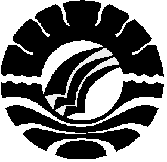 PENERAPAN METODE BERCERITA DALAM MENINGKATKAN BAHASA EKSPRESIF PADA ANAK DIDIK KELOMPOK B 2 DI TAMAN KANAK-KANAK MINASA UPA KOTA MAKASSARSKRIPSIDi ajuhkan untuk Memenuhi Persyaratan Memperoleh Gelar	      Sarjana Pendidikan (S.Pd) pada Program Studi Pendidikan Guru Pendidikan Anak Usia Dini Strata Satu ( S1) FakultasIlmu Pendidikan UniversitasNegeri MakassarOleh:ANDI YUSMIARTI YUSUF084904004PROGRAM STUDI PENDIDIKAN GURU PENDIDIKAN ANAK USIA DINI FAKULTAS ILMU PENDIDIKANUNIVERSITAS NEGERI MAKASSAR 2013PERSETUJUAN PEMBIMBINGPENGESAHAN SKRIPSISkripsi atas nama Andi Yusmiarti Yusuf . Nim : 084904004. Judul: Penerapan Metode Bercerita Dalam Meningkatkan Bahasa Ekspresif di Kelompok B2 di Taman Kanak – Kanak Minasa Upa Kota Makassar’’. Diterima oleh Panitia Ujian Skripsi Fakultas Ilmu Pendidikan Universitas Negeri Makassar dengan SK Dekan No. 355 / UN36.4 / PP/2013. Tanggal  14 Januari 2013 untuk memenuhi sebagian persyaratan memperoleh gelar Sarjana Pendidikan pada Program Studi Pendidikan Guru Pendidikan Anak Usia Dini  (PG-PAUD) pada hari Jumat tanggal 1 Februari 2013.Disahkan OlehDekan Fakultas Ilmu PendidikanProf. Dr. Ismail Tolla, M.Pd.NIP. 19531230 198003 1 005Panitia Ujian :Ketua	:  Drs. M. Ali Latif Amri, M.Pd	(...................................)Sekretaris	:  Rusmayadi.S.Pd.M.Pd	(...................................)Pembimbing I	:  Dra.Hj.Bulkis Said.S.Pd.M.Pd	(...................................)Pembimbing II	:  Arifin Manggau S.Pd.M.Pd	(...................................)Penguji I	:  Dr. Parwoto, M.Pd	(...................................)Penguji II	           :  Dra.Hj.Sumartini,S.Pd.M,Pd               (...................................)PERNYATAAN KEASLIAN SKRIPSISaya yang bertanda tangan di bawah ini:Nama			: Andi Yusmiarti YusufNim			     : 084 904 004Program Studi	       : Pendidikan Guru Pendidikan Anak Usia Dini (PGPAUD)  Judul Skripsi	       :Penerapan Metode Bercerita Dalam Meningkatkan Bahasa Ekspresif Pada Anak Dididk Kelompok B 2 Di Taman Kanak  –  Kanak Minasa Upa Kota MakassarMenyatakan dengan sebenarnya bahwa Skripsi yang saya tulis ini  merupakan hasil karya saya sendiri dan bukan merupakan  pengambilalihan tulisan atau pikiran orang lain yang saya akui sebagai hasil tulisan atau pikiran sendiri.Apabila di kemudian hari terbukti atau dapat dibuktikan bahwa Skripsi ini hasil jiplakan, maka saya bersedia menerima sanksi atas perbuatan tersebut sesuai ketentuan yang berlaku.							       Makassar,    Februari  2013  							       Yang Membuat Pernyataan                                                                      			Andi Yusmiarti YusufMOTTO DAN PERUNTUKKANMOTTOKerja adalah wujud nyata cinta. Bila kita tidak dapat bekerja dengan kecintaan, lebih baik tinggalkan pekerjaan itu (Kahlil Gibral)Abaikan mereka yang melemahkanmu dalam kebaikan,Tetap upayakan yang terbaik., Sulit berarti tidak mungkin(penulis).PERUNTUKKANKarya ini kupersembahkan kepada:

Kepada Bapakku A.M.Yusuf hamzah S,Pd dan Ibuku Rusmia S,Pd terhormat yang telah memberi semangat untuk melanjutkan studi dalam bentuk keuangan.ABSTRAKANDI YUSMIARTI YUSUF, 2012 . Penerapan Metode Bercerita Dalam Meningkatkan Kemampuan Bahasa Ekpresif Anak di Taman Kanak – Kanak Minasa Upa Kota Makassar. Skripsi ini di bimbing oleh Dra.Hj.Bulkis Said ,M.Si. dan Arifin Manggaun.S.Pd.M.Pd. Pada Program Studi Pendidikan Guru Pendidikan Anak Usia Dini (PG - PAUD) Fakultas Ilmu Pendidikan  Universitas Negeri Makassar.Rumusan masalah dalam penelitian ini adalah bagaimana meningkatkan kemampuan bahasa ekspresif anak setelah diterapkan metode bercerita  di Taman Kanak – Kanak Minasa Upa Makassar. Tujuan dari penelitian yaitu untuk meningkatkan kemampuan bahasa ekspresif anak melalui  metode bercerita di Taman Kanak – Kanak Minasa Upa Kota Makassar. Focus penelitian ini adalah guru dan anak didik di Taman Kanak -  Kanak Minasa Upa Kota Makassar . Tempat  penelitian ini dilaksanakan di taman kanak – kanak minasa upa kota makassar yang berada di jalan kompleks BTN Minas upa kota Makassar .Subjek penelitiaanya adalah guru dan anak didik kelompok B2 di taman kanak – kanak kota makassar semester genap tahun ajaran 2012/ 2013 yang berjumlah 15 anak didik dan satu orang guru. Pendekatan dalam penelitian ini adalah pendekatan deskriptif kualitatif. Jenis penelitian dalam penelitian ini adalah penelitian tindakan kelas yang berdaur ulang/siklus yaitu meliputi perencanaan, pelaksanaan, observasi, dan refleksi kemudian merumuskan kembali perencanaan berdasarkan informasi lebih lengkap dan lebih kritis untuk siklus selangjutnya. Teknik dan pengumpulan data yang digunakan adalah observasi dan dokumentasi. Analisis data dalam penelitian dipaparkan secara deskriptif kualitatif sehingga diperoleh hasil aktual tentang peningkatan bahasa ekspresif di Tamana Kanak –Kanak Minasa Upa Kota Makassar. Standar pencapaian penilaian yaitu kategori baik (●), cukup (√) dan kurang (○). Dari hasil analisis dapat di simpulkan bahwa penerapan metode  bercerita dapat meningkatkan perkembangan bahasa ekspresif anak didik kelompok B2 di Taman Kanak – Kanak Minasa Upa Kota Makassar, dapat meningkat perkembangan bahasa ekspresif anak didik dengan menggunakan metode bercerita terlihat pada silkus I perkembangan anak anak didik masih perlu dibimbing atau di kategorikan kurang sedangkan pada siklus II perkembangan anak didik meningkat atau di kategorikan baik. Metode bercerita adalah pembelajaran yang menarik dan menyenangkan anak akan lebih muda dalam menerima pembelajaran, sehingga pola pembelajaran ini sangat sesuai untuk diterapkan pada ana didik di Taman Kanak – Kanak. PRAKATASyukur Alhamdulillah, penulis panjatkan kehadirat Allah SWT, atas rahmat dan hidayah-Nya sehingga penyusunan skripsi yang berjudul Penerapan Metode Bercerita Dalam Meningkatkan Bahasa Ekspresif Anak Didik Kelompok B2 Di Taman Kanak –Kanak Minasa Upa Kota Makassar dapat diselesaikan, dalam rangka memenuhi salah satu persyaratan akademis guna memperoleh gelar Sarjana Pendidikan (S. Pd) pada Program Studi Pendidikan Guru Pendidikan Anak Usia Dini Fakultas Ilmu Pendidikan Universitas Negeri Makassar. Penulis menyadari bahwa skripsi ini tersusun baik dengan disiplin dan pengorbanan yang besar serta didukung oleh berbagai pihak, baik secara langsung maupun tidak langsung. Untuk itu penulis menyampaikan ucapan terima kasih dan penghargaan kepada Dra.Hj.Bulkis Said,M.Si.  dan Arifin Manggau,S.Pd.M.Pd.  ,yang telah dengan sabar, tekun, tulus dan ikhlas meluangkan waktu, tenaga, dan pikiran untuk memberikan bimbingan, motivasi, arahan, dan saran-saran yang berharga kepada penulis selama penyusunan skripsi. Ibunda dan Ayahanda tercinta yang telah  membiayai penulis selama mengikuti pendidikan sampai selesaiSelanjutnya ucapan terima kasih penulis tujukan kepada :Prof. Dr. H. Arismunandar,M. Pd selaku Rektor Universitas Negeri Makassar.Prof. Dr. Ismail Tolla,M. Pd selaku Dekan Fakultas Ilmu Pendidikan Universitas Negeri Makassar. Drs.M. Ali Latief Amri,M.Pd. selaku Pembantu Dekan I, Drs.Andi Mappincara,M.Pd. selaku Pembantu Dekan II, dan Drs.Muh. Faisal,M.Pd, selaku Pembantu Dekan III pada Fakultas Ilmu Pendidikan Universitas Negeri Makassar.Dra. Sri Sofiani,M. Pd selaku Ketua Program Studi Pendidikan Guru Pendidikan Anak Usia Dini Fakultas Ilmu Pendidikan Universitas Negeri Makassar. Arifin Manggau,S.Pd,M.Pd selaku Sekretaris Program Studi Pendidikan Guru Pendidikan Anak Usia Dini Fakultas Ilmu Pendidikan Universitas Negeri Makassar.Para dosen Fakultas Ilmu Pendidikan khususnya dosen Program Studi Pendidikan Guru Pendidikan Anak Usia Dini yang telah mendidik penulis selama dalam proses perkuliahan. Andi  Tenriola FKY S.km, M.kes  selaku kepala sekolah  TK Minasa Upa Makassar yang telah memberikan izin kepada penelti untuk meneliti di TK Minasa Upa Makassar.Darni S.Pd dan Nurfaidah  S.Pd selaku guru B2 TK Minasa Upa Makassar serta semua guru di lingkungan TK  tersebut yang telah banyak membantu kelancaran dalam pelaksanaan penelitian ini.Rekan-rekan mahasiswa Program S1 PG-PAUD  FIP UNM  2008 serta semua pihak yang tidak dapat disebutkan satu persatu yang dengan sabar membantu penyelesaian skripsi  ini.Semoga segala motivasi dan bantuan yang sudah tercurahkan kepada penulis menjadi nilai ibadah dihadapan Allah SWT. Amin.Makassar ,      Januari  2013  	PenulisAndi Yusmiarti YusufDAFTAR ISIHALAMAN JUDUL 		iPERSETUJUAN PEMBIMBING		iiPENGESAHAN UJIAN SKRIPSI		iiiPERNYATAAN KEASLIAN SKRIPSI		ivMOTTO DAN PERUNTUKKAN  		vABSTRAK 		viPRAKATA 		viiDAFTAR ISI 		ixDAFTAR TABEL		xDAFTAR GAMBAR		xiDAFTAR LAMPIRAN 		xiiBAB I PENDAHULUAN Latar Belakang Masalah 		1Rumusan Masalah		7Tujuan Penelitian 		7Manfaat Penelitian		7BAB II KAJIAN PUSTAKA KERANGKA PIKIR DAN        HIPOTESIS TINDAKAN Kajian Pustaka 		8Metode Bercerita		8Bahasa ekspresif	 	26Kerangka Pikir 		33Hipotesis Tindakan 		34BAB III METODE PENELITIAN Pendekatan dan Jenis Penelitian 		35Fokus  Penelitian 		36Setting dan subjek penelitian 	      36Rancangan Tindakan		38Pelaksanaan Tindakan		39Tekhik Dan Prosedur Pengumpulan Data		43Tehnik Analisis Dan Standar Pencapaian	 	44BAB IV HASIL PENELITIAN DAN PEMBAHASANHasil Penelitian 		45Pembahasan	    123BAB V KESIMPULAN DAN SARANKesimpulan 	    127Saran	    128DAFTAR PUSTAKA	    129 LAMPIRAN	    130DAFTAR TABELTabel		 	  	Judul						 Halaman   3.1     Standar Peniliaian……………………………………………………….		444.1     Espresif atau peragaan bercerita dan isi cerita siklus I………………….		414.2     Espresif atau peragaan bercerita dan isi cerita siklus I………………….		464.3     Espresif atau peragaan bercerita dan isi cerita siklus I…………………..		524.4     Espresif atau peragaan bercerita dan isi cerita siklus II………………….		584.5     Espresif atau peragaan bercerita dan isi cerita siklus II………………….		644.6     Espresif atau peragaan bercerita dan isi cerita siklus II………………….		70DAFTAR GAMBARGambar	                                  Judul                                                          Halaman                                                                                                      Bagan Kerangka  Pikir  Peneltian    	 	35 Tahap-Tahap Penelitian . 		40 4.1   Denah gambar ruangan kelompok B2 siklus I……………………………….	     504.2   Denah gambar ruangan kelompok B2 siklus I………………………………	     544.3   Denah gambar ruangan kelompok B2 siklus I………………………………		574.1  Denah gambar ruangan kelompok B2   siklus II……………………………		604.2   Denah gambar ruangan kelompok B2   siklus II   ………………………… .	  	654.3   Denah gambar ruangan kelompok B2   siklus II  …………………………. .  	 	67DAFTAR  LAMPIRANLampiran                                   Judul                                                           HalamanRencana Kegiatan Harian Siklus I		130Lembaran Observasi Untuk Guru………………………………………….		130Hasil Observasi untuk Guru Siklus I		Lembaran observasi untuk anak		Hasil observasi aktivitas anak siklus I 	     Rencana Kegiatan Harian Siklus II		Hasil Observasi untuk Guru Siklus II	     Hasil Observasi Aktivitas Belajar Anak Siklus II		Rekapitulasi Hasil observasi Anak Didik Siklus I  dan II		Cerita- cerita untuk mengembangkan bahasa ekspresif anak	Dokumentasi Penelitian 		Riwayat Hidup ………………………………………………………………….				